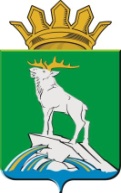 УПРАВЛЕНИЕ ОБРАЗОВАНИЯ АДМИНИСТРАЦИИ НИЖНЕСЕРГИНСКОГО МУНИЦИПАЛЬНОГО РАЙОНАПРИКАЗ                					                                                              №        од г. Нижние СергиО внесении изменений в приказ Управления образования администрации Нижнесергинского муниципального района от 20.06.2019 № 78-од «О соблюдении требований нормативных документов»В связи с ростом травматизма несовершеннолетних во время образовательного процесса в 2018-2019 году, выявленном низком уровне профессиональной компетентности в действиях педагогов и руководителей образовательных организаций во время произошедших несчастных случаях, в целях неукоснительного выполнения правовых нормативных актов Российской Федерации, регулирующих организацию проведения расследования несчастных случаев,ПРИКАЗЫВАЮ:Внести в приказ Управления образования администрации Нижнесергинского муниципального района от 20.06.2019 № 78-од «О соблюдении требований нормативных документов» следующие изменения:Пункт 1.6. признать утратившим силу;В пункте 1.7. слова «в быту» заменить словами «в учебно-воспитательном процессе».2. Контроль за исполнением настоящего приказа возложить на главного специалиста Управления образования администрации Нижнесергинского муниципального района Засыпкина В.А.Начальник 									 	Т.И. Черткова